Stari trg pri Ložu, 29. 8. 2016Seznam učbenikov, delovnih  zvezkov in učnih pripomočkovza  šolsko  leto  2016/17  za  8. razred  osnovne šoleIZBIRNI PREDMETI 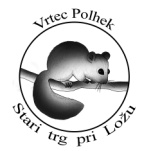 Osnovna šola heroja Janeza HribarjaCesta Notranjskega odreda 321386 Stari trg pri Ložu	tel: 01 707 12 50,   fax:  01 707 12  60os.h-janeza-hribarja@guest.arnes.sipredmetučbenikdelovni zvezekučni  pripomočkiSLOVENŠČINAP. Kodre: OD GLASOV DO KNJIŽNIH SVETOV 8, samostojni delovni zvezek za slovenščino – jezik in književnost(Rokus-Klett)1 veliki črtani zvezek(60-listni),beli listi A4ANGLEŠČINAD. Goodey, N. Goodey, M. Craven: MESSAGES 3, učbenik* za angleščino, slovenska izdaja(Rokus-Klett) 

EAN: 9789612713959 
                           (5567)*lahko kupijo starši, lahko si ga izposodiš  tudi v učbeniškem skladuD. Goodey, N. Goodey, M. Levy: MESSAGES 3, delovni zvezek, slovenska izdaja(Rokus-Klett)EAN: 9789612713942 
                          (5550)1 veliki črtani zvezek (80-listni) – lahko iz preteklega šolskega letaMATEMATIKA M. Robič J. Berk, J. Draksler:SKRIVNOSTI ŠTEVIL IN OBLIK 8, učbenik za matematiko v 8. razredu, PRENOVA 2012(Rokus-Klett)EAN: 97896127122421 veliki zvezek (mali karo; 5x5 mm), 1 veliki zvezek (mali karo; 5x5 mm za poprave – lahko iz preteklega šolskega leta), svinčnik HB,  geotrikotnik, ravnilo NOMA 5 (velika šablona), ravnilo 30 cm,  lepilo Mekol, škarje ( zaobljene), šestilo, radirka, šilček, moder in rdeč svinčnik,  tehnični kalkulator (dvovrstični)FIZIKAB. Beznec  et al.: MOJA PRVA FIZIKA 1, učbenik za 8. razred, PRENOVA – NOVI 2015/2016(Modrijan)  EAN: 97896124163311 veliki zvezek (mali karo), geometrijsko orodje, geotrikotnik, radirka, šilček, modro, rdeče, zeleno in črno pisaloKEMIJAM.Graunar et al.: KEMIJA DANES 1, učbenik za 8. razred, PRENOVA 2015(DZS)EAN: 97896102064531 veliki črtani zvezek, 
N. Dekleva, S. Glažar: PERIODNI SISTEM ELEMENTOV, obojestranska zgibanka (DZS)EAN: 9788634138771BIOLOGIJAU. Lunder: DOTIK ŽIVLJENJA 8, učbenik 
(Rokus-Klett)EAN: 9789612713744 (2204)1 veliki črtani zvezek 
(80-listni)ZGODOVINAJ. Razpotnik, D. Snoj: RAZISKUJEM PRETEKLOST 8, učbenik, POSODOBLJEN(Rokus-Klett)EAN: 97896127100951 veliki črtani zvezek
(iz preteklega šolskega  leta)DRŽAVLJANSKA VZGOJA IN ETIKA1 veliki črtani zvezek
(iz preteklega šolskega  leta)GLASBENA UMETNOSTA. Pesek: GLASBA DANES IN NEKOČ 8, učbenik + DODATEK za prenovljen UN
(Rokus-Klett)
EAN: 97896127123271 mali črtani zvezek
(iz preteklega šolskega  leta)GEOGRAFIJAK. Kolenc Kolnik, M. Otič, A. Vovk, J. Senegačnik: GEOGRAFIJA AFRIKE IN NOVEGA SVETA, učbenik za geografijo v 8. razredu(Modrijan)EAN: 97896124142521 veliki črtani zvezek,Uredil: S. Brinovec et al.: ATLAS SVETA ZA OSNOVNE  IN SREDNJE ŠOLE, PRENOVLJEN (MKZ)
EAN: 9789610113393TEHNIKA IN TEHNOLOGIJAS. Fošnarič et al.: TEHNIKA IN TEHNOLOGIJA 8, učbenik (Izotech)


EAN: 9789616740289*DELOVNO GRADIVO bo nabavila šola za vse učence.1 veliki brezčrtni zvezek (iz preteklega šolskega  leta), svinčnik HB in 3H, geotrikotnik, večje ravnilo,  šestilo, škarje ( zaobljene)LIKOVNA UMETNOST1 veliki brezčrtni zvezek, škarje, olfa nož, čopiči (ploščati in okrogli),  tekoče lepilo, svinčnik (B, B3), črni tuš, risalno oglje v palčkah, risalni blok (20-listni), tempera barve (bela, črna,  magenta rdeča, cyan modra , rumena), paleta, lonček za vodo,  suhe barvice,  grafični nožki (iz preteklega šolskega leta), linolej A5 (210 x 149 mm)  ŠPORTšportne kratke hlače,  majica s kratkimi rokavi, športni copati ali klasični šolski copati z nedrsečim podplatom, trenirka, vrečka za športno opremoKNJIŽNIČNA INFORMACIJSKA ZNANJA1 mapa z mehanizmom za vpenjanje + plastične vložne mape (iz preteklega šolskega  leta)NEMŠČINAG. Motta: WIR 2, učbenik* za nemški jezik, slovenska izdaja(Rokus-Klett)

EAN: 9789612714192*lahko kupijo starši, lahko si ga izposodiš v učbeniškem skladuG. Motta: WIR 2, delovni zvezek za nemški jezik, slovenska izdaja (Rokus-Klett)EAN: 97896127141851 veliki črtani zvezek
(lahko iz preteklega šolskega  leta)POSKUSI V KEMIJI1 mapa, beli listi A4, plastične vložne mapeMULTIMEDIJA1 veliki črtani zvezek (50-listni)